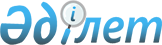 Об утверждении Правил проведения аудита информационных систем
					
			Утративший силу
			
			
		
					Приказ Председателя Агентства Республики Казахстан по информатизации и связи от 31 июля 2007 года № 311-п. Зарегистрирован в Министерстве юстиции Республики Казахстан 13 сентября 2007 года № 4928. Утратил силу приказом Министра связи и информации Республики Казахстан от 20 августа 2010 года № 200

      Сноска. Утратил силу приказом Министра связи и информации РК от 20.08.2010 № 200 (вводится в действие по истечении десяти календарных дней после дня его первого официального опубликования).      В соответствии со статьей 6 Закона Республики Казахстан от 11 января 2007 года "Об информатизации" ПРИКАЗЫВАЮ : 

      1. Утвердить прилагаемые Правила проведения аудита информационных систем. 

      2. Департаменту информатизации Агентства Республики Казахстан по информатизации и связи (далее - Агентство) (Жайлаубаева А.С.) обеспечить в установленном порядке государственную регистрацию настоящего приказа в Министерстве юстиции Республики Казахстан (далее - государственная регистрация). 

      3. Департаменту финансово-экономического анализа и административной работы Агентства (Уразалиев Н.Б.) после государственной регистрации настоящего приказа, в установленном порядке, обеспечить его официальное опубликование в средствах массовой информации. 

      4. Контроль за исполнением настоящего приказа возложить на заместителя Председателя Агентства по информатизации и связи Дурмагамбетова Е.Д. 

      5. Настоящий приказ вводится в действие по истечении десяти календарных дней после дня его первого официального опубликования.       Председатель 

Утверждены               

Приказом Председателя Агентства  

Республики Казахстан         

по информатизации и связи      

от 31 июля 2007 года N 311-п     

Правила проведения аудита информационных систем  1. Общие положения 

      1. Настоящие Правила проведения аудита информационных систем (далее - Правила) разработаны в соответствии с Законом Республики Казахстан от 11 января 2007 года "Об информатизации". 

      Правила определяют порядок проведения аудита информационных систем и выдачи аудиторского заключения. 

      2. Аудит информационных систем осуществляется с целью: 

      оценки текущего состояния информационной системы, действий и событий, происходящих в ней; 

      установления уровня их соответствия определенным критериям, техническим регламентам, стандартам, нормативно-технической документации и (или) требованиям заказчика; 

      обеспечения эффективного и результативного функционирования информационных систем; 

      выдачи заключений по развитию и сопровождению информационных систем на основании результатов аудиторской проверки. 

      3. Проведение аудита осуществляется лицом (далее - аудитором), имеющего право на проведение аудиторской деятельности, обладающего специальными знаниями и опытом работы в сфере информационных технологий, в порядке установленным уполномоченным органом в сфере информатизации. 

      4. Расходы по проведению аудита информационных систем оплачивают собственники и (или) владельцы информационных систем, выступающие инициаторами проведения аудита.  

2. Основные положения аудита 

      5. Аудит может быть проведен на этапе создания, внедрения и эксплуатации информационных систем (далее - ИС). 

      6. Аудит представляет собой поэтапную оценку ИС посредством определения соответствия ресурсов организации, включающих в себя технологии, приложения и оборудование, следующим критериям качества и характеристикам: 

      эффективность (уместность и соответствие поставленным задачам); 

      продуктивность (уровень выполнения поставленных задач); 

      целостность (точность и законченность информации); 

      пригодность (доступность информации требуемым бизнес - процессам, защита необходимых и сопутствующих ресурсов); 

      согласованность (исполнение нормативных и правовых документов, договоров, влияющих на бизнес-процесс); 

      надежность (уровень достоверности и правдивости информации, обеспечение бесперебойной работы ИС во время эксплуатации). 

      7. Оценка соответствия критериям качества и характеристикам ИС проводится на основании предоставленной заявителем документированной информации согласно стандартам на разработку программного обеспечения и системной документации в объеме, предусмотренным договором между разработчиком и заказчиком ИС. 

      По согласованию с заявителем для аудита может использоваться дополнительная документированная информация по эксплуатации ИС, в том числе наличие сертификатов соответствия по требованиям информационной безопасности на элементы ИС, включая средства защиты электронных информационных ресурсов и информационных систем, предписаний на эксплуатацию, результаты анализа работы ИС и статистика разрешения инцендентов, регламенты, описи и спецификация оборудования, результаты хронометрических и иных измерений и т.п. 

      Управление и контроль оценки соответствия критериям качества проводится на основании контрольных результатов функционирования ИС. 

      8. По результатам аудита составляется аудиторское заключение ( приложение 2 ) на соответствие критериям качества и характеристикам согласно пункта 6 Правил. 

      9. Аудиторское заключение составляется не менее чем в двух экземплярах, один из которых передается заявителю, ИС которого проходила аудит, второй остается у лица, проводившего аудит. 

      10. В случае внесения заявителем изменений в информационную систему, прошедшую аудит, заявитель в течение 30 календарных дней с момента начала действия внесенных изменений обращается в организацию, проводившую аудит ИС, для проведения повторного аудита или привлечь для выполнения этих работ другого аудитора. 

      11. В случае если аудиторское заключение содержит отрицательные результаты по каким-либо критериям, заявитель в согласованный с рабочей группой срок может исправить недостатки, после чего пройти аудит повторно.  

3. Проведение аудита 

      12. Проведение аудита проводится на основании заявления собственника и (или) владельца ИС ( Приложение 1 ). 

      13. Аудит проводится в соответствии с договором между аудитором и владельцем ИС. 

      14. На основании документированной информации, представленной собственником и (или) владельцем ИС согласно пункту 7 Правил, аудитор проводит аудит в следующем порядке: 

      изучает описание ИС; 

      проверяет опытным путем соответствие ИС критериям качества и характеристикам, согласно пункту 6 Правил; 

      запрашивает у заявителя, в случае необходимости, дополнительные данные о функционировании ИС. Срок ответа на запрос рабочей группы не должен превышать 5 календарных дней; 

      готовит аудиторское заключение, которое заверяется его подписью и подписью заявителя, скрепляется оттиском печати аудитора и передается по назначению, согласно пункта 9 Правил. 

      15. Срок составления аудиторского заключения определяется договором между аудитором и владельцем ИС. 

      16. Аудиторское заключение носит рекомендательный характер и может: 

      учитываться собственником и (или) владельцем ИС при принятии решения о внесении изменений в ИС; 

      служить основанием для принятия решений по развитию ИС; 

      рассматриваться в судах для решения споров между заказчиками, разработчиками, другими участниками процессов создания и эксплуатации информационных систем. 

      17. Аудиторское заключение имеет силу в течение всего срока действия ИС при условии, что заявитель не вносит существенных изменений в ИС, влияющих на принципы работы и характеристики, которые она имела на момент проведения аудита. 

Приложение 1          

к Правилам проведения     

аудита информационных систем  

                            Заявление       Прошу провести аудит информационной системы 

______________________________________________________________________ 

              ( наименование информационной системы ) владельцем которой является 

______________________________________________________________________ 

             ( полное название организации - Заявителя ) 

______________________________________________________________________ 

          ( Ф.И.О. руководителя организации - Заявителя ) 

______________________________________________________________________ 

                 ( адрес организации - Заявителя )       С Правилами проведения аудита информационных систем ознакомлен. 

Достоверность представленной информации гарантирую. К заявлению прилагаются: 

1.____________________________________________________________________ 

2.____________________________________________________________________ 

3.____________________________________________________________________ 

4.____________________________________________________________________                                               "____" _______ 200__ г.      МП                                        Подпись _______________ 

Приложение 2            

к Правилам проведения       

аудита информационных систем   "Утверждаю"                    

______________________        

      должность                

______________________        

        ФИО                   

"______"____________ _____ г. 

                         Аудиторское заключение 

                   по результатам проведения аудита 

                       информационной системы _____________________________________________________________________ 

               ( наименование информационной системы ) 

_____________________________________________________________________ 

               ( наименование организации - Заявителя ) на "_____"___________200_ г. _____________________________________________________________________ 

         ( наименование лица, осуществляющего аудит ИС ) согласно заявления от "______"____________200_ г. проведен аудит в 

соответствии с Правилами проведения аудита информационных систем.       В ходе аудиторской проверки было установлено, что данная инфор- 

мационная система удовлетворяет / не удовлетворяет ниже перечисленным 

критериям качества и характеристикам: 

1. __________________________________________________________________ 

2. __________________________________________________________________ 

3. __________________________________________________________________ 

4. __________________________________________________________________ 

5. __________________________________________________________________       Рекомендации по сопровождению и развитию информационной системы 

_____________________________________________________________________ 

_____________________________________________________________________ 

_____________________________________________________________________ 

_____________________________________________________________________       Согласовано:              ________________     ______________ 

                                 ФИО заказчика           подпись 
					© 2012. РГП на ПХВ «Институт законодательства и правовой информации Республики Казахстан» Министерства юстиции Республики Казахстан
				